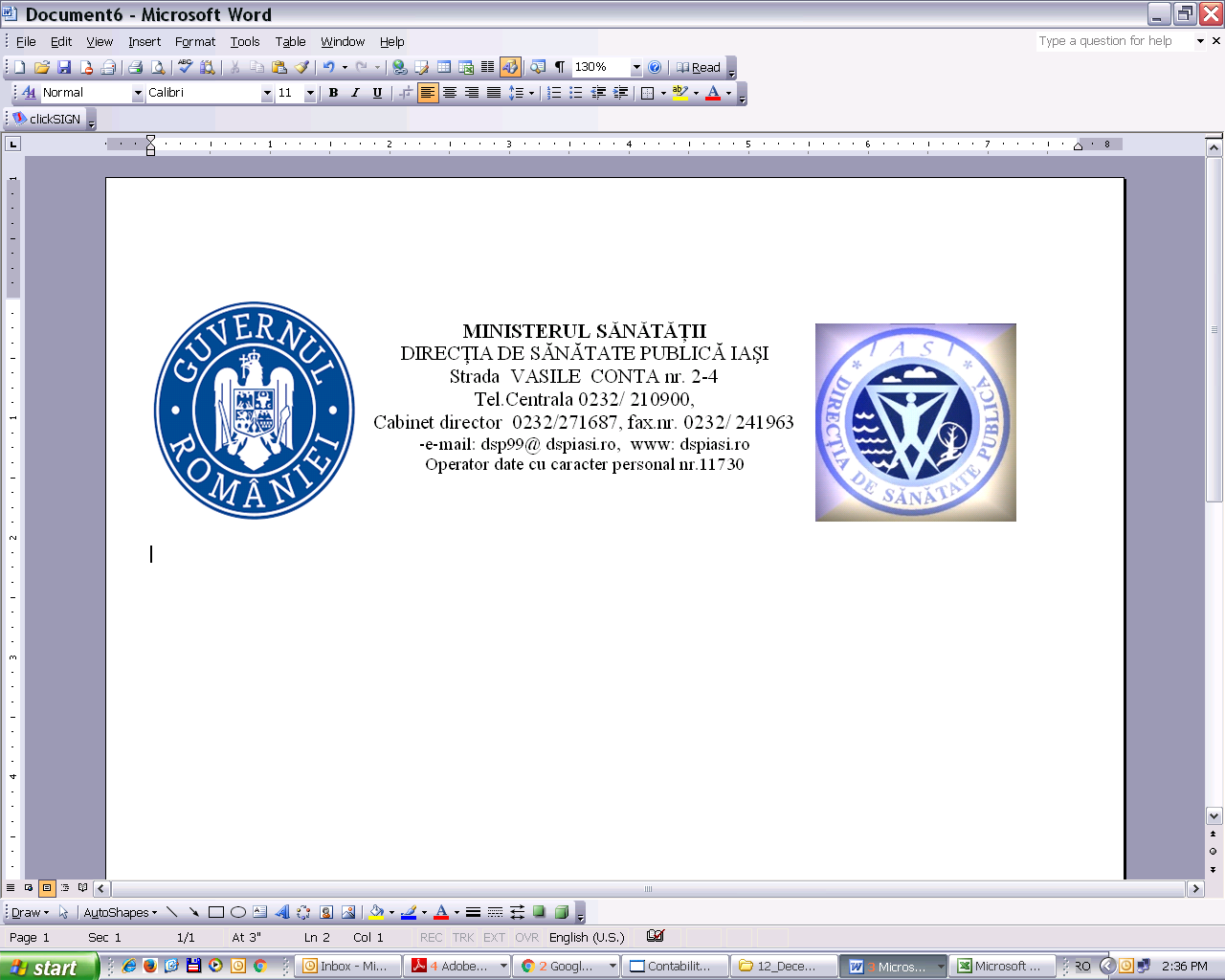                                                                                                        Anexa nr.1                                                                                               la Raportul final nr.  9303  /12.08.2024                                                                                    ANUNT                                                                    privind                                             REZULTATUL FINAL  la concursul organizat pentru ocuparea funcției publice de execuție temporar vacante de consilier, clasa I, grad profesional asistent în cadrul Serviciului RUNOS, Compartiment normare salarizare   Având în vedere prevederile art 109 alin (2) din Anexa 10 la OUG nr.57/03.07.2019 privind Codul Administrativ, cu modificările și completările ulterioare, coroborat cu art VII alin (27) din OUG nr. 121 din 21 decembrie 2023 pentru modificarea și completarea Ordonanței de urgență a Guvernului nr. 57/2019 privind Codul administrativ, precum și pentru modificarea art. III din Ordonanța de urgență a Guvernului nr. 191/2022 pentru modificarea și completarea Ordonanței de urgență a Guvernului nr. 57/2019 privind Codul administrativ  se comunică REZULTATUL FINAL al Concursului de recrutare pentru ocuparea funcției publice de execuție temporar vacante de consilier, clasa I, grad profesional asistent din cadrul Serviciului RUNOS - Compartiment normare salarizare al Direcției de Sănătate Publică Județene Iași după cum urmează:          Afişat astăzi, 12  august  2024, ora 15,00 , la sediul Direcției de Sănătate Publică Județene Iași din strada Vasile Conta nr.2-4 și pe site-ul unității, respectiv www.dspiasi.ro.Nr.crt.Numele şi prenumele candidaţilorPunctaj obținut la proba scrisăPunctajulobţinut la interviuPunctaj finalRezultatulprobei scriseADMIS / RESPINS1.8075/11.07.20246090,33150,33ADMIS